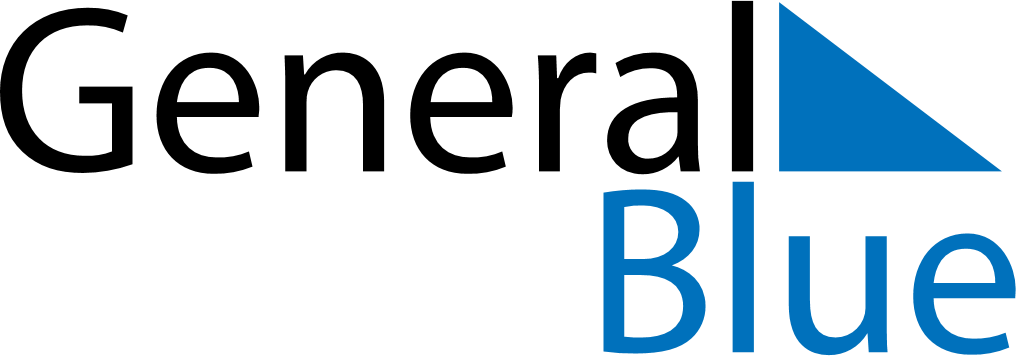 January 2024January 2024January 2024January 2024January 2024January 2024Kleszczele, Podlasie, PolandKleszczele, Podlasie, PolandKleszczele, Podlasie, PolandKleszczele, Podlasie, PolandKleszczele, Podlasie, PolandKleszczele, Podlasie, PolandSunday Monday Tuesday Wednesday Thursday Friday Saturday 1 2 3 4 5 6 Sunrise: 7:37 AM Sunset: 3:21 PM Daylight: 7 hours and 43 minutes. Sunrise: 7:37 AM Sunset: 3:22 PM Daylight: 7 hours and 44 minutes. Sunrise: 7:37 AM Sunset: 3:23 PM Daylight: 7 hours and 46 minutes. Sunrise: 7:37 AM Sunset: 3:25 PM Daylight: 7 hours and 47 minutes. Sunrise: 7:37 AM Sunset: 3:26 PM Daylight: 7 hours and 49 minutes. Sunrise: 7:36 AM Sunset: 3:27 PM Daylight: 7 hours and 50 minutes. 7 8 9 10 11 12 13 Sunrise: 7:36 AM Sunset: 3:28 PM Daylight: 7 hours and 52 minutes. Sunrise: 7:35 AM Sunset: 3:30 PM Daylight: 7 hours and 54 minutes. Sunrise: 7:35 AM Sunset: 3:31 PM Daylight: 7 hours and 56 minutes. Sunrise: 7:34 AM Sunset: 3:32 PM Daylight: 7 hours and 58 minutes. Sunrise: 7:34 AM Sunset: 3:34 PM Daylight: 8 hours and 0 minutes. Sunrise: 7:33 AM Sunset: 3:35 PM Daylight: 8 hours and 2 minutes. Sunrise: 7:32 AM Sunset: 3:37 PM Daylight: 8 hours and 4 minutes. 14 15 16 17 18 19 20 Sunrise: 7:31 AM Sunset: 3:38 PM Daylight: 8 hours and 6 minutes. Sunrise: 7:31 AM Sunset: 3:40 PM Daylight: 8 hours and 9 minutes. Sunrise: 7:30 AM Sunset: 3:41 PM Daylight: 8 hours and 11 minutes. Sunrise: 7:29 AM Sunset: 3:43 PM Daylight: 8 hours and 14 minutes. Sunrise: 7:28 AM Sunset: 3:45 PM Daylight: 8 hours and 16 minutes. Sunrise: 7:27 AM Sunset: 3:46 PM Daylight: 8 hours and 19 minutes. Sunrise: 7:26 AM Sunset: 3:48 PM Daylight: 8 hours and 22 minutes. 21 22 23 24 25 26 27 Sunrise: 7:25 AM Sunset: 3:50 PM Daylight: 8 hours and 25 minutes. Sunrise: 7:23 AM Sunset: 3:52 PM Daylight: 8 hours and 28 minutes. Sunrise: 7:22 AM Sunset: 3:53 PM Daylight: 8 hours and 31 minutes. Sunrise: 7:21 AM Sunset: 3:55 PM Daylight: 8 hours and 34 minutes. Sunrise: 7:20 AM Sunset: 3:57 PM Daylight: 8 hours and 37 minutes. Sunrise: 7:18 AM Sunset: 3:59 PM Daylight: 8 hours and 40 minutes. Sunrise: 7:17 AM Sunset: 4:01 PM Daylight: 8 hours and 43 minutes. 28 29 30 31 Sunrise: 7:16 AM Sunset: 4:02 PM Daylight: 8 hours and 46 minutes. Sunrise: 7:14 AM Sunset: 4:04 PM Daylight: 8 hours and 50 minutes. Sunrise: 7:13 AM Sunset: 4:06 PM Daylight: 8 hours and 53 minutes. Sunrise: 7:11 AM Sunset: 4:08 PM Daylight: 8 hours and 56 minutes. 